LSHA  SERVICE STANDARDS 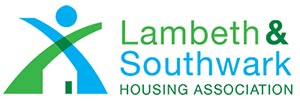 7 key commitments to you Your landlord is part of a federation of housing providers in the South of London called SolFed. SolFed have developed a set of common service standards – commitments – for each landlord to adopt. These standards have been developed with the help of residents and staff from across the federation. WE WILL DOHOW WE’LL DO ITHOW WE’LL REPORT ON OUR PERFORMANCE TO YOU1. Provide great customer careWe will deal with your enquiry when you first contact us or give you a named contact person if we need to come back to you We will be polite and respectful towards you We will respond to phone calls and emails within 48 hours – at least to acknowledge your message We will respond to letters within a week of receipt – at least to acknowledge themWe will keep you in touch with the progress of your enquiryWe will match our words with actionsWe will check with you that your enquiry has closedFor residents in supported housing, we will develop your support plans in partnership with you and review them regularly as agreed with you% residents or service users satisfied with the overall service provided % residents who say we do what we say we will % of people who spoke to the right person % of people treated fairly  % of people kept informed of progressWe will publish information about our performance at least once a year in our annual report to you and on our websiteWe will undertake a satisfaction survey every three years% satisfaction with support plan (where needed)% satisfaction with information, advice and advocacy (where needed)2. Carry out any repair or maintenance to your home professionallyWe will clarify what kind of repair is needed before we visit your homeWe will tell you the date of the appointment within 1 day of reporting the repairWe will tell you as accurately as we can how long a repair will takeIf we believe that to solve a problem effectively more than one visit is required, we will explain the process to you and keep you in touch with what’s happeningWe will operate a Code of Conduct with contractors% of residents satisfied with repairs and maintenance to the home% of repairs appointments kept% of residents satisfied with improvement work% of residents satisfied overall with the conduct of contractors3. Respond effectively if anything goes wrongWe will listen to and acknowledge your point of viewWe will publicise the complaints processWe’ll be clear with you about who is handling any complaint and howWe’ll respond to the subject of your complaint effectivelyWhen a complaint has closed, we will seek your feedback on how we did% of residents or service users satisfied with the outcome of the complaints process% of complaints that are resolved before having to be escalated4. Contribute to clean, safe and peaceful neighbourhoodsWe will develop a fact sheet for ‘Being a good neighbour’ and promote this in welcome packs for new residents and service users and in our newslettersWhere we are responsible, we will keep your neighbourhood clean and well maintainedWe will invite you to attend neighbourhood inspections, and give you at least a month’s notice of each one% satisfaction with how neighbourhood disputes are handledNumber of neighbourhood inspections carried out and average score awarded to neighbourhood inspections% of actions completed as a result of neighbourhood inspections5. Act effectively on all reports of Anti-Social Behaviour	We will take your reports seriouslyWe will support you through the processWe will act promptlyWhere something is outside our responsibility and where appropriate, we will signpost you to other sources of assistanceWe will ask for your feedback on how effective we’ve been% of residents and service users satisfied with the outcome of ASB complaints6. Allocate homes fairly and welcome new residents and service users effectivelyWe will publish our lettings policy and keep it currentWe will develop welcome packs influenced by the views of residents and service usersWe will check whether you have support needs and where appropriate seek to arrange support (including aids and adaptations)Lettings policy updated annually% satisfaction of new tenants after 3 months% satisfaction with aids and adaptations7. Be straight in our communications with you and support your involvement with usWe will provide honest performance informationWe will invite residents to scrutinise our performanceWhere we are detailing costs or service charges, we will ensure that these are broken down appropriately and we will provide value for moneyWhere there are difficult decisions about spending money locally, we will seek your opinionWhen we don’t know the answer to your question, we’ll tell you and we’ll seek adviceWe will offer a wide menu of opportunities to give us feedback or get involved in shaping our servicesWe will seek your feedback about our annual report to youWe will establish a cross-SolFed resident scrutiny group% satisfaction with value for money of rent% residents satisfied that their landlord keeps them informed% residents satisfied that their landlord takes their view into account% residents satisfied with opportunities to get involved